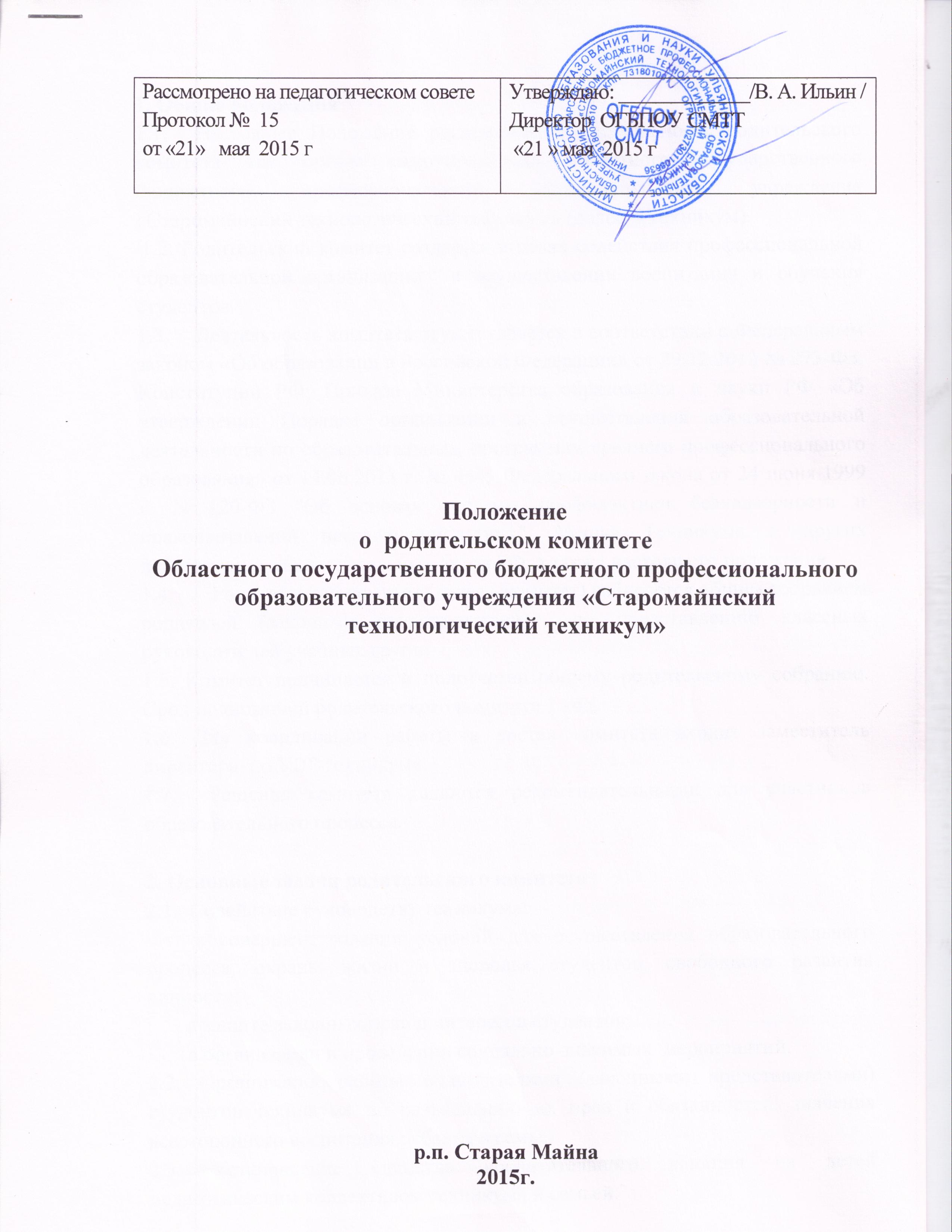                                  1. Общие положения1.1.  Настоящее Положение регламентирует деятельность родительского комитета как органа самоуправления областного государственного бюджетного профессионального образовательного учреждения «Старомайнский технологический техникум» (далее – Техникум). 1.2. Родительский комитет создается в целях содействия профессиональной образовательной организации  в осуществлении воспитания и обучения студентов.1.3.    Деятельность комитета осуществляется в соответствии с Федеральным законом «Об образовании в Российской Федерации» от 29.12.2012 № 273-ФЗ; Конституции РФ; Приказа Министерства образования и науки РФ «Об утверждении Порядка организации и осуществления образовательной деятельности по образовательным программам среднего профессионального образования» от 14.06.2013 г. № 464;  Федерального закона от 24 июня 1999 г. N 120-ФЗ "Об основах системы профилактики безнадзорности и правонарушений несовершеннолетних"; Устава Техникума и других действующих законодательных актов РФ, а также настоящего положения.1.4.  Родительский комитет (далее - комитет) избирается общим собранием родителей (законных представителей)  по представлению классных руководителей учебных групп.  1.5. Комитет подчиняется и подотчетен общему родительскому собранию. Срок полномочий родительского комитета 1 год.1.6. Для координации работы в состав комитета входит заместитель директора  по УВР техникума. 1.7.  Решения комитета являются рекомендательными для участников образовательного процесса.2. Основные задачи родительского комитета2.1.  Содействие руководству техникума:·      в совершенствовании условий для осуществления образовательного процесса, охраны жизни и здоровья студентов, свободного развития личности;·      в защите законных прав и интересов студентов;·      в организации и проведении социально-значимых  мероприятий.2.2. Организация работы с родителями (законными представителями) студентов техникума по разъяснению их прав и обязанностей, значения всестороннего воспитания ребенка в семье.2.3. Установление единства воспитательного влияния на детей педагогическим коллективом техникума и семьей.3. Функции родительского комитета3.1.  Содействует обеспечению оптимальных условий для организации образовательного процесса. 3.2. Проводит разъяснительную и консультативную работу среди родителей (законных представителей) студентов об их правах и обязанностях. 3.3.  Участвует в подготовке техникума  к новому учебному году.3.4. Совместно с руководством  техникума контролирует организацию качественного питания студентов и их медицинского обслуживания.3.5. Оказывает помощь руководству  техникума в организации и проведении общих родительских собраний.3.6.   Рассматривает обращения в свой адрес, а также обращения по вопросам, отнесенным настоящим Положением к компетенции комитета, по поручению директора техникума.3.7. Принимает участие в организации безопасных условий осуществления образовательного процесса, выполнения санитарно-гигиенических правил и норм.3.8.  Организует и проводит собрания, доклады, лекции для родителей, беседы (круглые столы) по вопросам семейного воспитания детей.3.9.  Взаимодействует с педагогическим коллективом техникума по вопросам профилактики правонарушений, безнадзорности и беспризорности среди несовершеннолетних  студентов.3.10.  Взаимодействует с другими органами самоуправления по вопросам проведения общих мероприятий и другим вопросам (организация горячего питания в столовой, организацией помощи проживающим в общежитии и т.д.), относящимся к компетенции комитета.3.11. Осуществляет мероприятия по укреплению хозяйственной и учебно-материальной базы техникума, его благоустройству и созданию в нем оптимальных условий для пребывания  студентов в учебных кабинетах и мастерских.4. Права родительского комитета4.1.  Вносить предложения администрации техникума по совершенствованию управления, получать информацию о результатах их рассмотрения.4.2.  Обращаться за разъяснениями в учреждения и организации по вопросам воспитания детей.4.3.  Заслушивать и получать информацию от администрации техникума о результатах образовательного процесса, о воспитании студентов.4.4.  Вызывать на свои заседания родителей (законных представителей)  студентов по представлению (решению)  администрации техникума, исчерпавшего возможности педагогического воздействия.4.5.  Давать разъяснения и принимать меры по рассматриваемым обращениям родителей (законных представителей) студентов по вопросам охраны жизни и здоровья студентов, соблюдению их прав.4.6. Выносить общественное порицание родителям, уклоняющимся от воспитания детей в семье.4.7. Поощрять родителей (законных представителей) студентов за активную работу в комитете, оказание помощи в проведении социально-значимых  мероприятий.4.8.  Председатель комитета может присутствовать (с последующим информированием комитета) на заседаниях педагогического совета, других органов самоуправления по вопросам соблюдения Устава, дисциплины, соблюдения прав  студентов.4.9.  Принимать участие в решении вопросов по оказанию материальной помощи малообеспеченным студентам.5. Ответственность родительского комитета5.1. Выполнение плана работы.5.2. Выполнение решений, рекомендаций.5.3. Установление взаимопонимания и взаимодействия между администрацией техникума, педагогическими работниками, мастерами производственного обучения и родителями (законными представителями) студентов в вопросах семейного и общественного воспитания.5.4. Качественное принятие решений в соответствии с действующим законодательством.   6. Организация работы 6.1. В состав комитета входят представители родителей (законных представителей) студентов, по одному от каждой группы. Представители в комитет избираются ежегодно, на  родительских собраниях (в группах)   в начале учебного года.   6.3. Из своего состава комитет избирает председателя (в зависимости от численного состава могут избираться заместители председателя, секретарь).  6.4. Комитет работает по  разработанному и принятому им плану, который утверждается  директором техникума.  6.5. О своей работе комитет отчитывается на общем  родительском собрании не реже двух раз в год.  6.6. Комитет созывается по мере необходимости по решению председателя Родительского комитета, половины членов комитета, по решению директора техникума. Решения комитета принимаются открытым голосованием большинством голосов и являются правомочными, если за них голосовало не менее двух третей присутствовавших. 6.7. Переписка комитета по вопросам, относящимся к его компетенции, ведется от имени ОГБПОУ СМТТ, документы подписывают директор техникума  и председатель комитета. 7. Делопроизводство родительского комитета  7.1.    Комитет ведет протоколы своих заседаний и общих родительских собраний. 7.2.  Планы, отчеты о проделанной работе, протоколы заседаний хранятся в архиве образовательной организации.  7.3.   Ответственность за делопроизводство в комитете возлагается на председателя или избранного секретаря комитета.